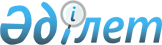 Тіркелген салық ставкаларын бекіту
					
			Күшін жойған
			
			
		
					Қостанай облысы Алтынсарин ауданы мәслихатының 2009 жылғы 4 ақпандағы № 146 шешімі. Қостанай облысы Алтынсарин ауданының Әділет басқармасында 2009 жылғы 16 наурызда № 9-5-87 тіркелді. Күші жойылды - Қостанай облысы Алтынсарин ауданы мәслихатының 2011 жылғы 20 мамырдағы № 307 шешімімен

      Ескерту. Күші жойылды - Қостанай облысы Алтынсарин ауданы мәслихатының 2011.05.20 № 307 шешімімен.      Қазақстан Республикасының "Салық және бюджетке төленетін басқа да міндетті төлемдер туралы" Кодексінің (бұдан әрі салық кодексі) 422 бабының 2 тармағына 2008 жылдың 10 желтоқсанындағы № ІV-99 және Қазақстан Республикасының "Қазақстан Республикасындағы жергілікті мемлекеттік басқару туралы" Заңының 6 бабына сәйкес, бір әкімшілік-аумақтық бірлік аумағында барлық салық төлеушілер үшін бірыңғай тіркелген салық ставкаларын белгілейді,сондай-ақ Алтынсарин ауданы бойынша салық басқармасы берген мәліметтерге сәйкес Алтынсарин аудандық мәслихаты ШЕШТІ:

      1. Бір салық салу объектісіне тіркелген салық ставкасының айлықтағы ең төменгі базалық мөлшерін бекіту (қосымша).

      2. Осы шешім 2008 жылдың 1 қаңтарынан бастап қолданысқа енгізіледі.      Алтынсарин ауданы

      мәслихатының кезекті,

      жетінші сессия төрағасы,

      аудандық мәслихат хатшысы            Т.М. Құлмағамбетов      



Алтынсарин аудандық   

мәслихатының шешіміне 

2009 жылғы 4 ақпандағы

№ 146 шешіміне қосымшаБір салық салу объектісіне тіркелген салық

ставкасының айлықтағы ең төменгі базалық мөлшері
					© 2012. Қазақстан Республикасы Әділет министрлігінің «Қазақстан Республикасының Заңнама және құқықтық ақпарат институты» ШЖҚ РМК
				№ р/рКөрсеткіштердің атауыТіркелген салық ставкасының айлықтағы ең төменгі

(Айлық есеп көрсеткіші)1Бір ойыншымен ойын өткізуге арналған, ақшасыз ұтыс ойын автоматы12Біреуден артық ойыншылардың қатысуымен ойын өткізуге арналған, ақшасыз ұтыс ойын автоматы13Ойын өткізу үшін пайдаланылатын жеке компьютер14Ойын жолы55Карт26Бильярд үстелі3